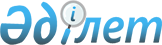 Об утверждении Положения о государственном учреждении "Отдел физической культуры и спорта Бородулихинского района"
					
			Утративший силу
			
			
		
					Постановление акимата Бородулихинского района Восточно-Казахстанской области от 27 ноября 2014 года № 282. Зарегистрировано Департаментом юстиции Восточно-Казахстанской области 30 декабря 2014 года № 3606. Утратило силу постановлением акимата Бородулихинского района Восточно-Казахстанской области от 06 марта 2015 года № 71

      Сноска. Утратило силу постановлением акимата Бородулихинского района Восточно-Казахстанской области от 06.03.2015 № 71 (вводится в действие по истечении десяти календарных дней после дня его первого официального опубликования).

       Примечание РЦПИ.



      В тексте документа сохранена пунктуация и орфография оригинала.



      В соответствии с пунктом 2 статьи 39 Закона Республики Казахстан от 23 января 2001 года "О местном государственном управлении и самоуправлении в Республике Казахстан", Указом Президента Республики Казахстан от 29 октября 2012 года № 410 "Об утверждении Типового положения государственного органа Республики Казахстан" акимат Бородулихинского района ПОСТАНОВЛЯЕТ:



      1. Утвердить прилагаемое Положение о государственном учреждении "Отдел физической культуры и спорта Бородулихинского района".



      2. Настоящее постановление вводится в действие по истечении десяти календарных дней после дня его первого официального опубликования.

 

  

Положение

о государственном учреждении "Отдел физической культуры и спорта

Бородулихинского района Восточно-Казахстанской области" 

1. Общие положения

      1. Государственное учреждение "Отдел физической культуры и спорта Бородулихинского района Восточно-Казахстанской области" является государственным органом Республики Казахстан, осуществляющим руководство в сфере физической культуры и спорта.



      2. Государственное учреждение "Отдел физической культуры и спорта Бородулихинского района Восточно-Казахстанской области" осуществляет свою деятельность в соответствии с Конституцией и законами Республики Казахстан, актами Президента и Правительства Республики Казахстан, иными нормативными правовыми актами, а также настоящим Положением.



      3. Государственное учреждение "Отдел физической культуры и спорта Бородулихинского района Восточно-Казахстанской области" является юридическим лицом в организационно-правовой форме государственного учреждения, имеет печати и штампы со своим наименованием на государственном языке, бланки установленного образца, в соответствии с законодательством Республики Казахстан счета в органах казначейства.



      4. Государственное учреждение "Отдел физической культуры и спорта Бородулихинского района Восточно-Казахстанской области" вступает в гражданско-правовые отношения от собственного имени.



      5. Государственное учреждение "Отдел физической культуры и спорта Бородулихинского района Восточно-Казахстанской области" имеет право выступать стороной гражданско-правовых отношений от имени государства в пределах компетенции, установленной законодательством в сфере физической культуры и спорта, а также настоящим Положением.



      6. Государственное учреждение "Отдел физической культуры и спорта Бородулихинского района Восточно-Казахстанской области" по вопросам своей компетенции в установленном законодательством порядке принимает решения, оформляемые приказами руководителя государственного учреждения "Отдел физической культуры и спорта Бородулихинского района Восточно-Казахстанской области" и другими актами, предусмотренными законодательством Республики Казахстан.



      7. Структура и лимит штатной численности государственного учреждения "Отдел физической культуры и спорта Бородулихинского района Восточно-Казахстанской области" утверждаются акиматом района в соответствии с действующим законодательством. 



      8. Местонахождение государственного учреждения "Отдел физической культуры и спорта Бородулихинского района Восточно-Казахстанской области": Республика Казахстан, Восточно-Казахстанская область, Бородулихинский район, село Бородулиха, улица Бірлік, 88, индекс 070400.



      9. Полное наименование государственного органа – государственное учреждение "Отдел физической культуры и спорта Бородулихинского района Восточно-Казахстанской области".



      10. Настоящее Положение является учредительным документом государственного учреждения "Отдел физической культуры и спорта Бородулихинского района Восточно-Казахстанской области".



      11. Финансирование деятельности государственного учреждения "Отдел физической культуры и спорта Бородулихинского района Восточно-Казахстанской области" осуществляется из местного бюджета. 



      12. Государственному учреждению "Отдел физической культуры и спорта Бородулихинского района Восточно-Казахстанской области" запрещается вступать в договорные отношения с субъектами предпринимательства на предмет выполнения обязанностей, являющихся функциями государственного учреждения "Отдел физической культуры и спорта Бородулихинского района Восточно-Казахстанской области".

  

2. Миссия, основные задачи, функции, права и обязанности 

государственного учреждения "Отдел физической культуры и спорта

Бородулихинского района Восточно-Казахстанской области"

      13. Миссия государственного учреждения "Отдел физической культуры и спорта Бородулихинского района Восточно-Казахстанской области": обеспечение функций в области физической культуры и спорта.



      14. Задачи государственного учреждения "Отдел физической культуры и спорта Бородулихинского района Восточно-Казахстанской области":



      1) обеспечение развития массового спорта и национальных видов спорта на территории района; 



      2) организация и обеспечение подготовки сборных команд города по массовым, национальным видам спорта, инвалидному спорту и их участия на областных спортивных соревнованиях;



      3) руководство и контроль за работой по выполнению тестов Первого Президента Республики Казахстан – Лидера Нации;



      4) координация деятельности по развитию спортивной инфраструктуры.



      15. Функции государственного учреждения "Отдел физической культуры и спорта Бородулихинского района":



      1) организация работы по развитию физической культуры и спорта в районе;



      2) принятие мер по созданию инфраструктуры для занятий спортом физических лиц по месту жительства и в местах их массового отдыха;



      3) организация районных спортивных соревнований по видам спорта совместно с местными аккредитованными спортивными федерациями;



      4) обеспечение подготовки сборных команд района по видам спорта и их выступления на областных спортивных соревнованиях;



      5) обеспечение развития массового спорта и национальных видов спорта на территории района;



      6) координация деятельности районных физкультурно-спортивных организаций на территории района;



      7) присвоение спортсменам спортивных разрядов: спортсмен 2 разряда, спортсмен 3 разряда, спортсмен 1 юношеского разряда, спортсмен 2 юношеского разряда, спортсмен 3 юношеского разряда;



      8) присвоение квалификационных категорий: тренер высшего уровня квалификации второй категории, тренер среднего уровня квалификации второй категории, методист высшего уровня квалификации второй категории, методист среднего уровня квалификации второй категории, инструктор-спортсмен высшего уровня квалификации второй категории, спортивный судья;



      9) реализация единого регионального календаря спортивно-массовых мероприятий;



      10) координация организации и проведения спортивных мероприятий на территории района;



      11) осуществление сбора, анализа информации по развитию физической культуры и спорта на территории района для предоставления местному исполнительному органу области по форме и в сроки, установленные законодательством Республики Казахстан;



      12) формирование и утверждение списков сборных команд по видам спорта по предложениям региональных и местных аккредитованных спортивных федераций;



      13) организация медицинского обеспечения официальных физкультурных и спортивных мероприятий;



      14) обеспечение общественного порядка и общественной безопасности при проведении физкультурных и спортивных мероприятий;



      15) координация вопросов строительства спортивных сооружений на территории района и обеспечение их доступности населению;



      16) оказание методической и консультативной помощи спортивным организациям;



      17) обеспечение деятельности районных неспециализированных детско-юношеских спортивных школ;



      18) ведение пропаганды физической культуры и спорта, повышение уровня знаний населения в практическом использовании компонентов физической культуры для сохранения и укрепления здоровья, предупреждения заболеваний, достижения высокого уровня работоспособности и долголетия, а также гуманистических идеалов и ценностей спорта;



      19) обеспечение инвалидам условия для доступа к спортивным сооружениям для занятия физической культурой и спортом, предоставление специального спортивного инвентаря;



      20) разработка проектов нормативных правовых актов акима и акимата района в пределах компетенции учреждения;



      21) представление интересов района во всех организациях при рассмотрении вопросов в пределах компетенции;



      22) осуществление в интересах местного государственного управления иных полномочий, возлагаемых законодательством Республики Казахстан.



      16. Права и обязанности государственного учреждения "Отдел физической культуры и спорта Бородулихинского района Восточно-Казахстанской области":



      1) участвовать в разработке и реализации программ, проектов нормативных правовых актов, программно-методических документов, регулирующих вопросы массовой физкультурно-оздоровительной работы, развития массового спорта и национальных видов спорта, инвалидного спорта;



      2) принимать участие в организации и проведении конференций, семинаров и других форм обучения и обмена опытом со специалистами массовой физкультурно-оздоровительной работы;



      3) анализировать и представлять вышестоящим органам сведения по развитию физической культуры и спорта;



      4) осуществлять реализацию программ, планов развития физической культуры и спорта;



      5) осуществлять правовой мониторинг нормативных правовых актов акима и акимата, разработчиком которых учреждение являлось и своевременно принимать меры по внесению в них изменений и (или) дополнений, или признание их утратившими силу;



      6) осуществлять иные права и выполнять иные обязанности, предусмотренные законодательством.

  

3. Организация деятельности государственного учреждения

"Отдел физической культуры и спорта Бородулихинского района

Восточно-Казахстанской области"

      17. Руководство государственного учреждения "Отдел физической культуры и спорта Бородулихинского района Восточно-Казахстанской области" осуществляется первым руководителем, который несет персональную ответственность за выполнение возложенных на государственное учреждение "Отдел физической культуры и спорта Бородулихинского района Восточно-Казахстанской области" задач и осуществление им своих функций.



      18. Первый руководитель государственного учреждения "Отдел физической культуры и спорта Бородулихинского района Восточно-Казахстанской области" назначается на должность и освобождается от должности акимом района.



      19. Полномочия первого руководителя государственного учреждения "Отдел физической культуры и спорта Бородулихинского района Восточно-Казахстанской области":



      1) действует на принципах единоначалия и самостоятельно решает вопросы деятельности учреждения в соответствии с его компетенцией, определяемой законодательством Республики Казахстан и настоящим Положением; 



      2) запрашивает и получает в установленном порядке от исполнительных органов материалы, необходимые для решения вопросов, входящих в компетенцию учреждения;



      3) созывает в установленном порядке совещания по вопросам, входящим в компетенцию учреждения, с привлечением представителей заинтересованных организаций;



      4) определяет полномочия работников учреждения;



      5) без доверенности действует от имени учреждения, представляет его интересы во всех организациях;



      6) заключает договоры;



      7) выдает доверенности;



      8) утверждает порядок и планы учреждения по командировкам, стажировкам, обучению работников в казахстанских и зарубежных центрах и иным видам повышения квалификации работников;



      9) открывает банковские счета;



      10) издает приказы и дает указания, обязательные для всех работников учреждения;



      11) принимает на работу и увольняет с работы работников учреждения;



      12) применяет меры поощрения и налагает дисциплинарные взыскания на работников учреждения; 



      13) принимает необходимые меры по противодействию коррупции и несет за это персональную ответственность;



      14) осуществляет иные полномочия, предусмотренные законодательством.



      Исполнение полномочий первого руководителя государственного учреждения "Отдел физической культуры и спорта Бородулихинского района Восточно-Казахстанской области" в период его отсутствия осуществляется лицом, его замещающим в соответствии с действующим законодательством.

  

4. Имущество государственного учреждения "Отдел физической культуры

и спорта Бородулихинского района Восточно-Казахстанской области"

      20. Государственное учреждение "Отдел физической культуры и спорта Бородулихинского района Восточно-Казахстанской области" может иметь на праве оперативного управления обособленное имущество в случаях, предусмотренных законодательством.



      Имущество государственного учреждения "Отдел физической культуры и спорта Бородулихинского района Восточно-Казахстанской области" формируется за счет имущества, переданного ему собственником и иных источников, не запрещенных законодательством Республики Казахстан.



      21. Имущество, закрепленное за государственным учреждением "Отдел физической культуры и спорта Бородулихинского района Восточно-Казахстанской области", относится к коммунальной собственности.



      22. Государственное учреждение "Отдел физической культуры и спорта Бородулихинского района Восточно-Казахстанской области" не вправе самостоятельно отчуждать или иным способом распоряжаться закрепленным за ним имуществом и имуществом, приобретенным за счет средств, выданных ему по плану финансирования, если иное не установлено законодательством.

  

5. Реорганизация и упразднение государственного учреждения

"Отдел физической культуры и спорта Бородулихинского района

Восточно-Казахстанской области"

      23. Реорганизация и упразднение государственного учреждения "Отдел физической культуры и спорта Бородулихинского района Восточно-Казахстанской области" осуществляются в соответствии с законодательством Республики Казахстан.

 

 
					© 2012. РГП на ПХВ «Институт законодательства и правовой информации Республики Казахстан» Министерства юстиции Республики Казахстан
				

      Аким районаГ. Акулов

Утверждено

постановлением акимата

Бородулихинского района

от "27" ноября 2014 года

№ 282      Руководитель отдела      физической культуры и спортаА. Бычковский